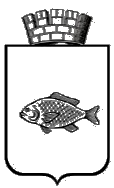 ИШИМСКАЯ ГОРОДСКАЯ ДУМАРЕШЕНИЕ29.08.2019                                                                                                        № 264В соответствии с Федеральным законом № 456-ФЗ «О внесении изменений в Градостроительный кодекс Российской Федерации и отдельные законодательные акты Российской Федерации», Федеральным законом от 06.10.2003 № 131-ФЗ «Об общих принципах организации местного самоуправления в Российской Федерации», Постановлением Правительства Российской Федерации от 01.10.2015 № 1050 «Об утверждении требований к программам комплексного развития социальной инфраструктуры поселений, городских округов», Уставом города Ишима Ишимская городская ДумаРЕШИЛА:1. Внести в решение Ишимской городской Думы от 15.12.2016 № 96 «Об утверждении Программы комплексного развития социальной инфраструктуры города Ишима на 2017-2019 годы и на период до 2028 года» следующие изменения: 1.1. приложение к решению изложить в редакции, согласно приложению                         к  настоящему решению.2.    Опубликовать настоящее решение в газете «Ишимская правда», в сетевом издании «Официальные документы города Ишима» (http://ishimdoc.ru) и разместить на официальном сайте муниципального образования городской округ город Ишим. 3.    Решение вступает в силу после официального опубликования. 4.   Контроль за исполнением решения возложить на постоянную комиссию Ишимской городской Думы по социальным вопросам.Глава города                                                                                         Ф.Б. ШишкинПриложение		к решениюИшимской городской Думыот  29.08.2019 №264ПРОГРАММА КОМПЛЕКСНОГО РАЗВИТИЯ СОЦИАЛЬНОЙ ИНФРАСТРУКТУРЫ ГОРОДА ИШИМА НА 2017-2019 ГОДЫ И НА ПЕРИОД ДО 2028 ГОДАРаздел 1. ХАРАКТЕРИСТИКА СУЩЕСТВУЮЩЕГО СОСТОЯНИЯ СОЦИАЛЬНОЙ ИНФРАСТРУКТУРЫ ГОРОДА ИШИМАГород Ишим расположен в центральной части Ишимского муниципального района. Сложившееся функциональное использование территории города     определено природным ландшафтом местности, исторически сложившимся планировочным каркасом городской застройки, особенностями социально-                  экономического развития.Зоны активного градостроительного использования сосредоточены в северной части населенного пункта. Планировочная структура застройки города                     регулярная и компактная, сформирована на левом берегу р. Ишим, подчинена направлению её русла, в связи с чем вытянута на запад и на восток от городского центра. Правый берег р. Ишим – это пойменные территории, частично используемые под садово-огородные участки и размещение недействующего                                 в настоящее время аэродрома. На территории города сформированы три жилых района: Центральный, Западный и Залинейный. Помимо жилых районов сформированы два промышленных района: Северный и Восточный. Залинейный район и Восточный промышленный район отделены от других районов города Свердловской железной дорогой. К границе города вплотную примыкают населенные пункты: с северной стороны – с. Стрехнино и д. Зырянка Стрехнинского сельского поселения; с юго-западной стороны – п. Плодопитомник и д. Ваньковка  Пахомовского сельского поселения. В основе планировочной структуры населенного пункта – прямоугольная сетка улиц. Главной улицей города является ул. Карла Маркса. Городской центр сложился в исторической части города, на пересечении ул. Карла Маркса                              и ул. Ленина, и развивается вдоль этих улиц крестообразно. В этой части сосредоточены основные административные и культурно-просветительские учреждения города, объекты торговли и социально-бытового обслуживания.Город Ишим – один из исторических городов России. В настоящее время                        в Ишиме сохранилось значительное количество памятников истории и архитектуры. Большинство из них расположено в исторической части города (Центральный район). Среди сохранившихся памятников архитектуры следует упомянуть здания Никольской церкви и Богоявленского собора, играющие важную роль в формировании объемно-пространственной композиции центра города,                                замыкающие перспективы ул. Ленинградская и ул. Ленина соответственно.Жилые территории города сформированы в основном мелкими кварталами индивидуальной и малоэтажной жилой застройки. Капитальная 2-5-этажная                    застройка сосредоточена между ул. Карла Маркса и набережной р. Ишим,                             а также присутствует отдельными жилыми массивами в Западном и Залинейном районах городского округа. Жилые кварталы вдоль набережной р. Ишим                                в результате поэтапной регенерации жилых кварталов преобразовываются                        в высокоплотную малоэтажную жилую застройку (коттеджи, таунхаусы).Новое капитальное строительство осуществляется в районе железнодорожного вокзала, центральной и северной частях города Ишима на свободных    и реконструируемых территориях. Основная доля коттеджной застройки располагается  на свободных новых территориях в Западном районе, между                                д. Ваньковка  и ул. Ялуторовская. С северной стороны Центрального района расположен Северный промышленный район. Здесь располагаются предприятия пищевой промышленности  и строительной отрасли, а также коммунально-складские объекты. Восточный промышленный район, застройку которого формируют производственные предприятия строительной отрасли  и коммунально-складские объекты, расположен к востоку от Залинейного района. Часть существующих производственных и коммунально-складских предприятий расположена на территории жилых районов, в непосредственной близости к жилой застройке. Территории водопроводных очистных сооружений расположены в центральной части города, на прибрежных территориях р. Ишим. К юго-востоку от застроенной территории Центрального района размещена территория канализационных очистных сооружений.Объекты инженерной инфраструктуры рассредоточены по территории                        города. В северной и юго-западной частях населенного пункта расположены                      объекты электроснабжения. Действующее кладбище расположено на территории Западного района,                  севернее жилой застройки.В городе имеется развитая система озеленения и благоустройства. Выполнено комплексное благоустройство центра города, Фестивального парка, скверов и бульваров, завершено строительство участка набережной р. Ишим, прилегающего к Фестивальному парку. Город обладает богатейшим ландшафтным потенциалом, во многом ещё не использованным. Живописные долины рек Карасуль и Мергенька, берега озера Аникино, а также территории памятника природы регионального значения «Народный парк» (район старицы Ишимчик) в настоящее время заболочены, неблагоустроенны, не включены в единую систему общегородских зеленых насаждений. Памятник природы регионального значения «Березовая роща», зеленая зона в районе оз. Чертово, бульвар Белоусова также нуждаются в качественном благоустройстве для организации отдыха горожан.Одним из важных индикаторов социально-экономического развития является демографическая ситуация. Город Ишим - третий среди городов юга области по численности населения. По данным Управления Федеральной службы государственной статистики по Тюменской области, Ханты-Мансийскому автономному округу-Югре и Ямало-Ненецкому автономному округу (Тюменьстат) численность постоянного населения города за 2018 год составила – 64 653 человека. Из числа жителей 46,5 % - мужчины, 53,5% -женщины. Возрастная структура населения города характеризуется следующими цифрами: 19,8% (12 801) - составляют дети и подростки в возрасте моложе трудоспособного возраста, люди старших возрастов – 23,3% (15 063), население в трудоспособном возрасте составляет 56,9% (36 789).Преобладающая часть занятого трудоспособного населения работает в организациях города. Численность трудовых ресурсов составляет 41 789 человек. Основная часть трудовых ресурсов 72,6% - занята в экономике. Население                                 в трудоспособном возрасте, не занятое в экономике, составляет 11 436 человек. По итогам 2018 года наблюдается естественная убыль населения в количестве - 267 человек, в том числе: родилось – 624 человека, умерло – 891 человек. Миграционная убыль составила – 213 человек, в том числе прибыло – 1704 человека, выбыло - 1917 человек. Уровень жизни населения является одной из важнейших социальных категорий, которая характеризует структуру потребностей человека и возможности их удовлетворения. Основными компонентами уровня жизни населения является: доходы населения, жилищные условия, домашнее имущество, платные услуги, культурный уровень населения, условия труда и отдыха. Эти компоненты характеризуются количественными показателями, индикаторами и индексами и оформляются в систему показателя уровня жизни. Наибольшую долю учтенных доходов работающего населения составляют заработная плата и выплаты социального характера. Для неработающего населения главным источником доходов являются социальные трансферты (пенсии, пособия, социальная помощь и др.). По информации Управления Федеральной службы государственной статистики, среднемесячная номинальная начисленная заработная плата одного работника в организациях (без субъектов малого предпринимательства) за январь-декабрь 2018 года составила – 37 591,7 рублей и возросла по отношению к соответствующему периоду 2017 года на 12,8%. Реальная начисленная заработная плата возросла на 10,4%. Рост показателя обусловлен, в том числе мерами органов местного самоуправления по реализации Указа  Президента РФ от 07.05.2018 «О национальных целях и стратегических задачах развития Российской Федерации на период до 2024 года» в части поэтапного увеличения размера заработной платы работников бюджетной сферы.Образ и уровень жизни людей, их благосостояние в первую очередь определяет уровень развития социальной сферы. К социальной сфере, прежде всего, относится сфера предоставляемых услуг в образовании, культуре, здравоохранении, физической культуре, молодежной политике. Основной задачей комплексной оценки уровня развития социальной сферы является выявление количественного и качественного состава существующих объектов, сравнение действующих мощностей объектов с нормативной потребностью, определение направлений по устранению сложившихся проблем.Оценка существующей организации системы обслуживания и размещения объектов социальной инфраструктуры проведена в соответствии с Региональными нормативами градостроительного проектирования, утвержденными постановлением Правительства Тюменской области от 19.03.2008 №82-п.1.1. В области образования. Главной задачей в сфере образования города Ишима является создание условий, которые бы позволили обеспечить доступность и качество обучения. Основные направления деятельности сферы «Образование» определены в муниципальной программе «Основные направления развития системы образования города Ишима». Муниципальная система образования нацелена на обеспечение широкого спектра социальных эффектов.  В сфере образования в 2018 году продолжалась работа по повышению доступности качественного образования. В число приоритетных направлений развития города входит система дошкольного образования. По итогам 2018 года доля детей в возрасте от 1 до 7 лет, получающих дошкольную образовательную услугу и (или) услугу по их содержанию в муниципальных дошкольных образовательных учреждениях, в общей численности детей в возрасте от 1 до 7 лет составляет 97%.  В 2018 году в дошкольных образовательных организациях функционировало 139 групп в режиме полного дня на 4437 мест, 9 групп кратковременного пребывания детей на 47 мест. Степень удовлетворенности населения качеством услуг дошкольного образования составляет 99 %.На протяжении 2018 года продолжалась работа по организации логопедической работы с детьми, имеющими нарушения речи: функционировало 2 логопедических кабинета; работали логопункты; коррекционная работа с детьми проводится воспитателями. Администрацией города за счет средств областного и муниципального бюджетов была проведена работа по приведению образовательных организаций города в нормативное состояние: обшивка фасада (МАДОУ д/с №14, корпус 3 (ул. Суворова, 39), МАДОУ д/с № 9, корпус 2 (ул.30 лет ВЛКСМ, 74), корпус 3 (ул. М. Горького, 87).В 2018 году увеличилось число обучающихся в общеобразовательных организациях  и составило 8686 чел.   (АППГ – 8476 чел.).  Увеличилось число первоклассников. В 2018-2019 учебном году за парты село 953 первоклассника (в 2017 -2018  учебном году -  887).Основной показатель качества общего образования – результаты итоговой аттестации. В 2018 году по данному направлению прослеживается положительная динамика, а именно:- по семи предметам средний балл на ЕГЭ выше показателя прошлого года; - 4 выпускника набрали 100 баллов (два выпускника МАОУ ИГОЛ по русскому языку и химии, один выпускник МАОУ СОШ №5 по химии, один выпускник МАОУ СОШ №12 по русскому языку; в 2017 году – 3 выпускника два выпускника МАОУ ИГОЛ по русскому языку и один выпускник МАОУ СОШ №7 по химии).- 45 выпускников получили аттестат с отличием и награждены медалью «За особые успехи в учении» (в 2017 году – 40 выпускников).В течение 2018 года продолжалась работа по поддержке талантливых и одаренных детей.  В целях выявления и развития у учащихся творческих способностей и интереса к научно-исследовательской деятельности, создания необходимых условий для поддержки одаренных детей ежегодно проводится городская научно-практическая конференция «Шаг в будущее», в которой в 2018 году  приняли участие 153 человека, из них победителями и призёрами стали 85 человек.В городской олимпиаде по общеобразовательным предметам среди учащихся 4-6 классов приняли участие 355 учащихся, победителями и призёрами стали 76 человек (2016 год – 58 чел., 2017 год – 73 чел.).В муниципальном этапе Всероссийской олимпиады школьников по общеобразовательным предметам среди учащихся 7-11 классов участвовали 1113 человек, победителями и призёрами стали 226 учащихся, что на 22 призера больше по сравнению с 2017 годом.Осуществляется финансирование участия учащихся общеобразовательных организаций города в муниципальных, региональных и всероссийских конкурсных мероприятиях: «Шаг в будущее», Всероссийская олимпиада школьников по общеобразовательным предметам, Межрегиональный химический турнир, Областной чемпионат по робототехнике и программированию и др.Ежегодно в городе проводится  муниципальный конкурс «Лучший выпускник года общеобразовательной организации города Ишима».Учащимся школ, показавшим высокие результаты в учебной, научно-исследовательской, спортивной и творческой деятельности выплачивается именная стипендия Главы города Ишима. В 2018 году стипендиатами Главы города стали 35 человек, из них 25  учащихся   образовательных организаций города. Системная работа с талантливыми и одаренными детьми позволила достичь положительных результатов:- увеличение количества призовых мест на региональном этапе Всероссийской олимпиады школьников по общеобразовательным предметам (2016 год – 7 призеров, 2017 год – 8 призеров, 2018 год – 9 призеров); - на областном форуме научной молодежи «Шаг в будущее» (2016 год -12 призовых мест, 2017 год – 14 призовых мест, 2018 год – 23 призовых места;- 4 призера регионального робототехнического фестиваля «РобоФест     Тюмень 2018»;- 3 призера XIV Балтийского научно-инженерного конкурса (г. Санкт-Петербург);- 2 призовых места в региональном туре IV Всероссийского конкурса юношеских исследовательских работ им. В.И. Вернадского (г. Тюмень);- победа во Всероссийском открытом конкурсе юношеских исследовательских работ им. В.И. Вернадского с международным участием (диплом                  победителя – 1 уч.);- 3 призовых места на региональном этапе Всероссийского конкурса проектных и исследовательских работ школьников «Большие вызовы» (г. Тюмень); - 1 Стипендиат молодежной премии НИТУ «МИСиС» (г. Москва);- 1 финалист Всероссийского конкурса инновационных проектов «Энергопрорыв 2018» в рамках международного форума «Российская энергетическая неделя – 2018» (г. Москва);- 1 победитель VII Международной научно-практической конференции школьников и студентов младших курсов «Высокие технологии и экология»                  (г. Москва) и пр. В течение 2018 года в системе велась  работа по здоровьесбережению учащихся школ и воспитанников дошкольных организаций. Значительное внимание уделялось реализации шахматного просвещения в дошкольных организация и школах. Так на областном конкурсе, посвященном международному шахматному турниру им. Д.И. Менделеева  воспитанники МАДОУ д/с №9, 14 завоевали два призовых места. Учащиеся МАОУ СОШ №2  стали победителями в номинации  «Лучшая декоративно-прикладная работа среди обучающихся общеобразовательных организаций». В соответствии с комплексом мероприятий по популяризации и развитию шахмат в образовательных организациях Тюменской области, в рамках реализации проекта «Стратегия успеха», с целью создания условий в образовательных организациях для развития интеллектуально-творческой, одаренной личности, стимулирования интереса подрастающего поколения к изучению истории шахматной игры, популяризации шахмат в образовательных организациях проводятся конкурсы и турниры. Два года подряд в  областном шахматном турнире среди школьных шахматных клубов школьные клубы города Ишима занимают призовые места.      В 2017 году:-3 призовое место среди 1-4 классов, МАОУ СОШ № 12 г. Ишима;-3 призовое место среди 5-11 классов, МАОУ СОШ № 8 г. Ишима. В 2018 году 3 призовое место среди 1-4 классов, МАОУ СОШ № 4 г. Ишима.В  2018 году состоялось открытие шахматных клубов на базе МАОУ СОШ № 1 и МАОУ СОШ № 4 г. Ишима.В апреле 2018 года учащиеся начальных классов МАОУ СОШ № 8 г. Ишима совместно с родителями принимали  участие  в областном фестивале-конкурсе детских тематических проектов «Питание и здоровье», целью которого являлось содействие формированию заинтересованного отношения к собственному здоровью, привитию навыков здорового образа жизни. Проект ребят и родителей занял первое призовое место на областном уровне.Повышению профессионального мастерства учителей физической культуры способствует участие педагогов в конкурсах педагогического мастерства. Так, в 2018 году в областном конкуре «Мастер педагогического труда по внеучебным формам физкультурно-оздоровительной и спортивно-массовой работы», учитель физической культуры МАОУ СОШ № 7 Смирнова О.Г. стала призером (2 –е место).Система мероприятий по развитию муниципального воспитательного пространства, последовательно реализуемых на территории города Ишима, позволила достичь положительной динамики по показателю «количество учащихся, совершивших преступления». По итогам 2018 года наблюдается  снижение количества несовершеннолетних, учащихся школ, совершивших преступления – 13 чел. (АППГ – 19 чел.),  количество преступлений, совершённых учащимися школ осталось на прежнем уровне: 2018 год – 15, (АППГ – 15).В 2018 году была продолжена работа по развитию инфраструктурного комплекса отрасли в соответствии с постоянно обновляемыми требованиями к условиям реализации процесса образования.В 2018 году проведен капитальный ремонт кровли, обшивка металлокассетами фасада здания, ремонт входной группы, отмостки, санузлов МАОУ СОШ №8; капитальный ремонт фасада, крыльца, отмостки    МАОУ КШ №3Сегодня продолжается работа по совершенствованию образовательной среды. Решая поставленную задачу использования в полном объеме предметных возможностей для развития детей и подростков, их кругозора, в целях усиления практической подготовки учащихся к итоговой аттестации, повышения результативности участия в олимпиадах, научных конференция в городе продолжают работу предметные лаборатории: по программированию -«IT-Лаб», по химии - «ChemLab», по астрономии – «Вселенная», по биологии – «БИОШКОЛА», по экологии – «ЭКО-Lab», по филологии - «Лингва-Laв» (в том числе, в целях знакомства с литературным научным книжным наследием, продвижения в школьной среде любви к родному языку). В 2018 году открыты: «НаукоЛаб» - лаборатория естественнонаучного направления, «Агролаборатория» в рамках проекта «Агропоколение».В 2018 году на базе 5 образовательных организаций города Ишима были открыты электронные читальные залы Президентской библиотеки им. Б.Н. Ельцина. В 2018 году на  Областном конкурсе профессионального мастерства «Педагог года Тюменской области – 2018»  победителями   стали  Ташланова Ю.В., педагог-психолог МАОУ ИГОЛ им. Е.Г. Лукьянец, в номинации «Педагог-психолог» и Ашихмина О.С., воспитатель  МАДОУ ЦРР д/с №5 в номинации «Воспитатель года». Ташланова Ю.В.  приняла участие  во  Всероссийском конкурсе профессионального мастерства «Педагог-психолог России – 2018» и была награждена дипломом победителя в номинации «Лучшее психологическое заключение». На сегодняшний день в городе функционируют следующие учреждения образования: ВУЗ и СУЗы: - ФГАОУ ВО «Ишимский педагогический институт им. П.П. Ершова» филиал ТюмГУ;- ГАПОУ Тюменской области «Ишимский многопрофильный техникум»;- ГАПОУ  Тюменской области «Ишимский медицинский колледж».Общеобразовательные организации: - МАОУ СОШ № 1;- МАОУ СОШ № 2;- МАОУ КШ № 3;- МАОУ СОШ № 4;- МАОУ СОШ № 5;- МАОУ СОШ № 7;- МАОУ СОШ № 8;- МАОУ СОШ № 12;- МАОУ СОШ № 31;- МАОУ «ИГОЛ  им. Е.Г. Лукьянец»;- МАОУ «Ишимская школа –интернат».      Всего обучающихся в общеобразовательных организациях города Ишима по состоянию на 01 сентября  2018 года 8686 человек. Учреждения дошкольного образования:- МАДОУ ЦРР  д/с № 5 «Ёлочка»;- МАДОУ  д/с № 7;- МАДОУ  д/с № 9;- МАДОУ  д/с № 10;- МАДОУ  д/с № 14;- МАДОУ  ЦРР  д/с № 19;- МАДОУ  д/с № 24.     Общее количество  воспитанников в учреждениях дошкольного образования города Ишима 4335 человек. 1.2. В области здравоохраненияВ городе продолжают развиваться высокотехнологичные методы оказания медицинской помощи:-   каронароангиография и стентирование сосудов сердца;-   эндопротезирование тазобедренных, коленных суставов;-   факоэмульсификация катаракты с имплантацией НОЛ;-   трансуретральная резекция предстательной железы, мочевого пузыря;-   контактная литотрипсия нижних отделов мочевыделительной системы;- внедрение пункционно-дренирующих вмешательств под УЗИ контролем                              в хирургии, урологии на основной базе;- внедрение эндоскопических вмешательств на желчных протоках (ЭРХПГ, ЭПСТ, стентирования);- слинговые операции при недержании мочи у мужчин и женщин.В рамках информатизации здравоохранения в 2019 году для удобства      пациентов используется система электронной очереди, это позволяет оптимизировать поток пациентов, сократить время ожидания в очереди, создать                   благоприятную атмосферу обслуживания и повысить эффективность работы      обслуживающего персонала.Внедрена лабораторная информационная система, которая автоматизирует рабочие процессы в лаборатории-заказ исследований и получение                        результатов идет с рабочего места врача. Внедрена система электронной очереди в кабинеты неотложной помощи, процедурные кабинеты.Внедрены электронные медицинские амбулаторные и стационарные карты (ведение электронных протоколов, выписных эпикризов, заказов лабораторных исследований, внесение результатов анализов в электронном виде). Внедрена запись на диагностические исследования МРТ и КТ с рабочего места врача.Внедрены телемедицинские технологии по передачи данных ЭКГ фельдшерами ФАПов дежурному врачу станции скорой медицинской помощи.Данные проекты позволили повысить качество и доступность оказания медицинской помощи.Доля персонала по профессиональным категориям:В городе Ишиме по состоянию на 30.06.2019 работает 192 специалиста с высшим медицинским образованием, 788 специалистов со средним медицинским образованием. Число штатных и занятых должностей врачей 261/244,75. Укомплектованность врачами с учетом совместительства составляет – 78,7% (укомплектованность физическими лицами – 73,6%).За 6 месяцев 2019 года принято на работу 15 врачей, 28 средних медицинских работников.Укомплектованность первичного звена составляет (физическими лицами): - врачами терапевтами участковыми - 52%;- врачами педиатрами участковыми - 96,5%;- медицинскими сестрами участковых врачей — 100%.Потребность в кадрах по состоянию на 30.06.2019 года составляет: 33 врача (врач-терапевт участковый-11, врач-педиатр участковый-1, врач-акушер-гинеколог-2, врач-невролог-2, врач-хирург-2, врач-офтальмолог-1, врач-кардиолог-1, врач-онколог-1, врач-рентгенолог-1, врач-оториноларинголог - 1, врач-инфекционист-1, врач-детский хирург-1, врач-анестезиолог-реаниматолог-1, врач по спортивной медицине-1, врач-патологоанатом-1, врач скорой медицинской помощи-1, врач-эндокринолог-1, врач функциональной диагностики-1, врач-физиотерапевт-1, врач-травматолог-ортопед-1).В учреждении организовано своевременное повышение квалификации специалистов с высшим и средним медицинским образованием, 100% - имеют сертификаты по специальностям. Квалификационные категории имеют 71 (36,9%) врача и 369 (46,8%) среднего медицинского персонала.В 2019 году повышение квалификации прошли 82 специалиста, из них 15 – врачей, 67 специалистов со средним медицинским образованием. Организована и проводится подготовка, переподготовка и повышение квалификации медицинских кадров, ориентированных на внедрение современных технологий в здравоохранении.Для повышения качества и доступности хирургических услуг требуется строительство нового хирургического корпуса с операционной.Учреждения здравоохранения:- ГБУЗ ТО «Областная больница №4»;- ГАУЗ ТО «Ишимская городская стоматологическая поликлиника»;- ГБУЗ ТО «Областной противотуберкулезный диспансер»;- ГБУЗ ТО «Областной кожно-венерологический диспансер»;- ГБУЗ ТО «Тюменская областная клиническая психиатрическая больница»;- Ишимский филиал ГБУЗ ТО «Областная станция переливания крови».   Иной формы собственности: - ООО «Дента-Ишим»;	- ООО «Стома-Люкс»;- ООО ЛОЦ «Максим»;- ООО «Медицинский центр «Гармония»;- «Отделенческая больница на станции Тюмень ОАО РЖД» поликлиника №2                на станции Ишим.1.3. В области физической культуры, массового спорта и молодежной                   политики Основным показателем оценки эффективности деятельности в сфере                    физической культуры и спорта является уровень физкультурно-спортивной                      активности населения. В последние годы численность населения, занимающегося физической культурой и спортом на регулярной основе, стабильно увеличивается. По итогам 2018 года доля регулярно занимающихся физической                  культурой и спортом в общей численности населения в возрасте от 3 лет до 79 лет и старше составила 27337 человека, от общего числа жителей города Ишима в этом возрасте 62667 человек, что составило 43,6%.Темпы роста этого показателя соответствуют показателям региональной программе «Спорт – норма жизни» во исполнение Указа Президента Российской  Федерации от 07.05.2018 года №204 «О национальных целях и стратегических задачах развития Российской Федерации» на период до 2024 года.Доля учащихся и студентов, систематически занимающихся физической культурой и спортом, в общей численности населения в возрасте   6-29 лет,                    составляет 86,7 % или 18721 человек от общей численности населения в этом возрасте 21579 человек, областной показатель составил 92,5%.Необходимым условием привлечения населения к занятиям физической культурой и спортом является модернизация и развитие материально-спортивной базы, повышение эффективности использования сети существующих спортивных сооружений.На территории города Ишима расположено 139 спортивных сооружений: - 2 стадиона с трибунами на 1500 мест и более;- 63 плоскостных спортивных сооружения;- 27 спортивных залов;- 2 плавательных бассейна;- 15 лыжных баз;- 6 сооружений для стрелковых видов спорта;- 24 других спортивных сооружений.       Уровень обеспеченности населения спортивными сооружениями, исходя                 из единовременной пропускной способности объектов спорта, в том числе лиц с ограниченными возможностями здоровья и инвалидов, в городе Ишиме составляет 47,4% (показатель Тюменской области - 55,3%).                         Учреждения спорта и молодёжной политики:- ОДО МАУ «Центр дополнительного образования детей города Ишима»;- МАУ «Центр развития»;- МАУ ДО «Специализированная детско-юношеская спортивная школа олимпийского резерва города Ишима»; - МАУ "ИГ СОК "Центральный";- МАУ «ИГ спортивно-оздоровительный комплекс «Локомотив». 1.4. В области культуры. Одной из задач муниципалитета является создание условий для организации досуга и массового отдыха горожан. В городе функционируют следующие объекты культуры: МАУК «Объединение Ишимский городской культурный центр», МАУК «Ишимский музейный комплекс им. П.П. Ершова, МАУК Цирковая студия «Мечта», МАУК «Ишимская городская централизованная библиотечная система», МАУ ДО «Детский центр хореографического искусства», МАУ ДО «Детская художественная школа», МАУ ДО «Детская школа искусств». На базе музея П.П. Ершова организован  и работает кукольный театр «Кот ученый». Ишимский театр представляет жителям города театральные постановки, как для детей, так и для взрослых. Создаются необходимые условия по предоставлению библиотечных и музейных услуг населению. В 2018 году завершился ремонт Центральной библиотеки. Благодаря этому появились дополнительные площади для открытия отдела детского чтения, библиотечных фондов, зон отдыха, проведения мастер-классов, размещения выставок фотографов и художников Ишима и Приишимья, конференц- зала для проведения встреч жителей города с писателями.Открыт доступ для жителей города к фондам Национальной электронной библиотеки, Президентской библиотеки. В читальном зале созданы условия для досуга детей дошкольного и младшего школьного возраста. В читальном зале проходят занятия факультетов «Литературный» и «Английский» для Университета старшего возраста.В учреждениях дополнительного образования детей обучение ведут по следующим направлениям: музыкальное образование, художественно-эстетическое искусство, декоративно-прикладное, хореографическое искусство и другие дополнительные программы, в Детской школе искусств реализуется проект «Детский джазовый оркестр». В 2018 году охват детей занятиями в учреждениях дополнительного образования сферы культуры составляет 20,6%. Традиционные (значимые) мероприятия культурной жизни города:конкурс просветительско-познавательной деятельности «Сказка в ладошках»;международная литературная премия им. П.П. Ершова за произведения для детей и юношества;фестиваль национального творчества;региональная  Никольская книжная ярмарка;мероприятия в рамках проведения международных акций «Ночь в музее», «Ночь искусств», «Библионочь»;культурно-массовые мероприятия в учреждениях культуры, посвященные  общегосударственным праздникам. Потребность для выполнения показателей эффективности деятельности органов местного самоуправления в сфере «Культура» г. ИшимаДля выполнения показателя «Уровень фактической обеспеченности учреждениями культуры от нормативной потребности: клубами и учреждениями клубного типа, и библиотеками» проводятся мероприятия по строительству нового Центра культурного развития с концертным залом на 500 мест, с выполнением условий полной доступности объекта для людей с ограниченными возможностями здоровья. Открытие нового Центра культурного развития создаст новые возможности для предоставления услуг в сфере культуры.Учреждения культуры:МАУ ДО «Детская школа искусств» г. Ишима;МАУ ДО «Детская художественная школа» г. Ишима;МАУ  ДО «Детский центр хореографического искусства» г. Ишима;МАУК «Ишимская городская централизованная библиотечная система»;МАУК «Ишимский музейный комплекс им. П.П. Ершова»;МАУК «Объединение Ишимский городской культурный центр»;МАУК Цирковая студия «Мечта» и   иной  формы собственности; КРК «АВАЛОН». Учреждения социальной защиты:- АУ ИГ ЦСОН «Забота»;- УСЗН г. Ишима и Ишимского района;- АУ СОН ТО «СРЦН «Согласие» г. Ишима. Раздел 2. МЕРОПРИЯТИЯ ПРОГРАММЫВ целях реализации основной цели и задач Программы в 2017 - 2028 годах предусматриваются следующие блоки мероприятий:- строительство новых объектов социальной сферы в рамках средств, выделяемых из бюджета Тюменской области;- строительство новых объектов социальной сферы за счет средств инвесторов в рамках соглашений о муниципально-частном партнерстве в области застройки новых микрорайонов;- приобретение в муниципальную собственность зданий, помещений, пригодных для размещения объектов социальной сферы;- реконструкция существующих объектов для размещения учреждений социальной сферы. Мероприятия по развитию и размещению объектов капитального строительства запланированы с учётом Генерального плана городского округа город Ишим, утвержденного решением Ишимской городской Думы от 25.06.2009 N 311.Выполнение мероприятий Программы планируется в 3 этапа: 1 этап - 2017 - 2019 годы; 2 этап - 2020 - 2024 годы; 3 этап - 2025 - 2028 годы.В рамках реализации 1 этапа Программы запланированы мероприятия, предусмотренные отдельными нормативно-правовыми актами Правительства Тюменской области, администрацией города Ишима и организациями,                              осуществляющими строительство новых объектов на территории города Ишима. Перечень мероприятий представлен в приложении 1 к Программе.В этой связи процедура развития застроенных территорий рассматривается как реализация крупных инвестиционных проектов по застройке территорий города Ишима, имеющих важное социально-экономическое значение для развития города.Реконструкция стадиона «Центральный» и строительство крытого ледяного кортаРеконструкция стадиона «Центральный» начата с середины 2016 и нуждается в завершении.В городе существует потребность в развитии и круглогодичном занятии зимними видами спорта, такими как хоккей и фигурное катание. С целью выполнения показателя по увеличению постоянно занимающихся жителей города спортом и удовлетворения потребности населения в спортивных сооружениях, необходимо проведение указанной реконструкции и строительство крытого ледяного корта.Информация о необходимости строительства детского сада в залинейной части городаОдним из основных направлений дошкольного образования является  обеспечение доступности образовательных услуг для всех категорий граждан.Списочная численность детей, стоящих на учете на получение места в детские сады залинейной части города составляет 531 чел. В основном это дети в возрасте от рождения  до 3 лет.Численность детей, проживающих на микроучастках  МАДОУ д/с № 7 и МАДОУ д/с № 10  ежегодно увеличивается: 2017 год – 1188 детей, 2018 год – 1309 детей, 2019 год – 1613. Это объясняется строительством новых микрорайонов на данной территории, переселением в микрорайоны семей после подтопления, приобретения жилья молодыми семьями.МАДОУ д/с № 7:расчетная численность мест в соответствии с СанПиН – 283 человек; списочный состав детей на 31.12.2018 - 453 человек;плановый прием детей на 2019 год 73 ребенка. МАДОУ д/с № 10:расчетная численность мест в соответствии с СанПиН – 338 человек;списочный состав детей на 31.12.2018 – 451 человек;плановый прием детей на 2019 год 50 детей. Ежегодный прием детей  в МАДОУ д/с №7, 10 осуществляется с 1,5 лет. В настоящее время возникает потребность в местах для детей в возрасте от 1 до 3 лет, в связи с отсутствием выплат по уходу за  ребенком после 1,5 лет. В дошкольных образовательных учреждениях залинейной части города отмечается переуплотнение групп:Таким образом, возрастные группы всех дошкольных образовательных организаций переуплотнены, средняя фактическая численность групп составляет 35-40 человек, предельная наполняемость возрастных групп в соответствии с площадью группового помещения не соблюдается,  что является нарушением требований СанПиН.Обоснование строительства общеобразовательной школы в залинейной части городаНа 05.09.2018  года по результатам обхода микроучастков выявлено 1704 ребёнка школьного возраста, проживающих на территории, закрепленной                           за МАОУ СОШ №№4,12. Проектная мощность двух зданий МАОУ СОШ №4 составляет  700 посадочных мест, по факту   на 01.09.2018  в школе обучалось 1110 детей. Проектная мощность  двух зданий МАОУ СОШ №12  – 1040  мест,   на 01.09.2018  в МАОУ СОШ №12 обучалось 1025 чел. Следует учесть, что количество проживающих в данной части города увеличивается за счет строительства новых микрорайонов, переселения жителей из ветхого, аварийного жилья, зоны подтопления. Строительство общеобразовательной школы   в залинейной части города необходимо:-  для создания удобных, комфортных, современных условий для получения общего образования в условиях реализации ФГОС общего образования на уровнях начального общего, основного общего, среднего общего образования для детей, проживающих на территории, закрепленной за общеобразовательной организацией (территориальная доступность получения общего образования);- решения проблемы 2 смены для учащихся основной школы, использования мобильного (нелинейного) расписания для учащихся начальной школы;- создания условий для реализации занятий внеурочной деятельности                      в соответствии с требованиями ФГОС.Строительство Центра культурного развитияНа территории муниципального образования городской округ город Ишим уровень фактической обеспеченности упреждениями культуры от нормативной потребности составляет 166,7% клубами и учреждениями клубного типа,                         нехватка зрительских мест составляет около 500 единиц, также имеет место физический износ зданий и учреждений культуры. Строительство Зала спортивных единоборствНа территории муниципального образования городской округ город Ишим действуют более 10 секций спортивных единоборств, при этом не все  спортивные залы не соответствуют требованиям, предъявляемым к таким спортивным объектам.Строительство зала спортивных единоборств позволит повысить уровень спортивных достижений, понизить травматизм. Так же строительство спортивного сооружения, позволяющего проводить крупные спортивные соревнования с участием большого количества зрителей, поможет развитию коммерческой составляющей единоборств и привлечению внимания к указанным видам спорта. Позволит проводить соревнования высокого уровня.Строительство корта для большого теннисаСтроительство корта для большого тенниса позволит привлечь в этот вид спорта молодёжь,  повысить количество ишимцев, регулярно занимающихся спортом, а также удовлетворить потребность жителей города Ишима в спортивных объектах.Реставрация объекта культурного наследия «Гимназия женская»(1863 г., начало 20 в.)Реставрация позволит сохранить объект культурного наследия, позволит улучшить туристскую привлекательность города и увеличит поток туристов в город Ишим.Народный парк, Берёзовая рощаНа территории муниципального образования городской округ город Ишим отсутствуют благоустроенные зелёные зоны для отдыха и занятий горожан активными видами спорта. Так ишимцам, увлекающимся такими видами спорта, как лыжи и бег, приходится регулярно выезжать для тренировок в Ишимский район (Синицынский бор). Также отсутствует прогулочная зона, защищенная от ветра лесным массивом.Наиболее подходящим местом для организации благоустроенной зелёной зоны и занятий горожан активными видами спорта на территории города Ишима являются Народный парк и  Берёзовая роща.Раздел 3. ОБЪЕМЫ И ИСТОЧНИКИ ФИНАНСИРОВАНИЯ МЕРОПРИЯТИЙФинансовое обеспечение Программы предусматривается за счет средств бюджета Тюменской области.Контроль за использованием средств на реализацию Программы осуществляется в соответствии с законодательством Российской Федерации.Финансирование программных мероприятий осуществляется в рамках иных программ и проектов. Реализация Программы осуществляется  с 2017 года.Финансирование мероприятий Программы на 1 этапе предусмотрено в государственных программах Тюменской области. Финансирование мероприятий Программы на 2,3 этапе будет определено после выполнения 1 этапа Программы.Объемы финансирования Программы приведены в приложении № 2 к Программе.Форма отчета о выполнении мероприятий Программы комплексного развития социальной инфраструктуры города Ишима приведена в приложении № 3 к Программе.Анализ объема финансирования мероприятий программы показал, что наибольший объем инвестиций составляют средства бюджета Тюменской области. Для достижения обеспечения населения города Ишима объектами социальной инфраструктуры к 2028 году необходимо в большей степени привлекать внебюджетные источники финансирования путем расширения государственно-частного и муниципально-частного партнерства.Раздел 4. ЦЕЛЕВЫЕ ИНДИКАТОРЫ ПРОГРАММЫЦелевые индикаторы программы приведены в таблице 1.Финансовые показатели, необходимые для достижения целевых индикаторов на 1-м этапе Программы, представлены в разделе 3 Программы.Раздел 5. ОЦЕНКА ЭФФЕКТИВНОСТИ МЕРОПРИЯТИЙ, ВКЛЮЧЕННЫХ В ПРОГРАММУПрограмма предусматривает выполнение комплекса мероприятий, которые обеспечат положительный эффект в развитии социальной инфраструктуры города Ишима.Реализация программных мероприятий позволит обеспечить:доступность объектов социальной инфраструктуры для населения города Ишима в соответствии с нормативами градостроительного проектирования городского округа;сбалансированное, перспективное развитие социальной инфраструктуры в соответствии с установленными потребностями в объектах социальной инфраструктуры городского округа;достижение расчетного уровня обеспеченности населения городского округа услугами в областях образования, культуры, здравоохранения, физической культуры, массового спорта и молодежной политики, в соответствии с нормативами градостроительного проектирования городского округа;удовлетворение потребности населения города Ишима в получении образовательных услуг;повышение доступности и качества оказания медицинской помощи населению;создание условий для массовых занятий физической культурой, спортом и формирования здорового образа жизни населения;повышение доступности и качества услуг в сфере культуры и искусства;эффективность функционирования действующей социальной инфраструктуры.Раздел 6. ПРЕДЛОЖЕНИЯ ПО СОВЕРШЕНСТВОВАНИЮНОРМАТИВНО-ПРАВОВОГО И ИНФОРМАЦИОННОГО ОБЕСПЕЧЕНИЯ РАЗВИТИЯ СОЦИАЛЬНОЙ ИНФРАСТРУКТУРЫИнформационное обеспечение деятельности в сфере проектирования, строительства, реконструкции объектов социальной инфраструктуры города Ишима предлагается осуществить с помощью Интернет-порталов администрации города Ишима, а также данные вопросы планируется освещать в ходе проведения круглых столов с инвесторами.Приложение № 1к Программе комплексного развития социальной инфраструктуры города Ишима на 2017-2019 годы и на период до 2028МЕРОПРИЯТИЯ ПРОГРАММЫПриложение № 2к Программе комплексного развития социальной инфраструктуры города Ишима на 2017-2019 годы и на период до 2028ФИНАНСИРОВАНИЕ ПРОГРАММЫ(млн. рублей)Приложение 3к Программе комплексного развития социальной инфраструктуры города Ишима на 2017-2019 годы и на период до 2028Отчет о выполнении мероприятий Программы комплексногоразвития социальной инфраструктуры города Ишимаза 20___ г.О внесении изменений в решение Ишимской городской Думы от 15.12.2016 № 96 «Об утверждении Программы комплексного развития социальной инфраструктуры города Ишима на 2017-2019 годы и на период до 2028 года»Наименование ПрограммыПрограмма комплексного развития социальной инфраструктуры города Ишима  на 2017-2019 годы и на период до 2028 года (далее также Программа)Программа комплексного развития социальной инфраструктуры города Ишима  на 2017-2019 годы и на период до 2028 года (далее также Программа)Программа комплексного развития социальной инфраструктуры города Ишима  на 2017-2019 годы и на период до 2028 года (далее также Программа)Программа комплексного развития социальной инфраструктуры города Ишима  на 2017-2019 годы и на период до 2028 года (далее также Программа)Программа комплексного развития социальной инфраструктуры города Ишима  на 2017-2019 годы и на период до 2028 года (далее также Программа)Программа комплексного развития социальной инфраструктуры города Ишима  на 2017-2019 годы и на период до 2028 года (далее также Программа)Основание для разработки ПрограммыГрадостроительный кодекс Российской Федерации;Федеральный закон от 06.10.2003 № 131-ФЗ «Об общих принципах организации местного самоуправления в Российской Федерации»;Постановление Правительства Российской Федерации от 01.10.2015 № 1050 «Об утверждении требований к программам комплексного развития социальной инфраструктуры поселений, городских округов»;Устав города Ишима. Градостроительный кодекс Российской Федерации;Федеральный закон от 06.10.2003 № 131-ФЗ «Об общих принципах организации местного самоуправления в Российской Федерации»;Постановление Правительства Российской Федерации от 01.10.2015 № 1050 «Об утверждении требований к программам комплексного развития социальной инфраструктуры поселений, городских округов»;Устав города Ишима. Градостроительный кодекс Российской Федерации;Федеральный закон от 06.10.2003 № 131-ФЗ «Об общих принципах организации местного самоуправления в Российской Федерации»;Постановление Правительства Российской Федерации от 01.10.2015 № 1050 «Об утверждении требований к программам комплексного развития социальной инфраструктуры поселений, городских округов»;Устав города Ишима. Градостроительный кодекс Российской Федерации;Федеральный закон от 06.10.2003 № 131-ФЗ «Об общих принципах организации местного самоуправления в Российской Федерации»;Постановление Правительства Российской Федерации от 01.10.2015 № 1050 «Об утверждении требований к программам комплексного развития социальной инфраструктуры поселений, городских округов»;Устав города Ишима. Градостроительный кодекс Российской Федерации;Федеральный закон от 06.10.2003 № 131-ФЗ «Об общих принципах организации местного самоуправления в Российской Федерации»;Постановление Правительства Российской Федерации от 01.10.2015 № 1050 «Об утверждении требований к программам комплексного развития социальной инфраструктуры поселений, городских округов»;Устав города Ишима. Градостроительный кодекс Российской Федерации;Федеральный закон от 06.10.2003 № 131-ФЗ «Об общих принципах организации местного самоуправления в Российской Федерации»;Постановление Правительства Российской Федерации от 01.10.2015 № 1050 «Об утверждении требований к программам комплексного развития социальной инфраструктуры поселений, городских округов»;Устав города Ишима. Наименование разработчиков Программы, их местонахождениеОтветственный разработчик:Департамент по социальным вопросам администрации города Ишима, адрес местонахождения: город Ишим, ул. Гагарина, 67.Участники:Муниципальные учреждения города Ишима, подведомственные департаменту по социальным вопросам администрации города Ишима, учреждения здравоохранения и социальной защиты населения.Ответственный разработчик:Департамент по социальным вопросам администрации города Ишима, адрес местонахождения: город Ишим, ул. Гагарина, 67.Участники:Муниципальные учреждения города Ишима, подведомственные департаменту по социальным вопросам администрации города Ишима, учреждения здравоохранения и социальной защиты населения.Ответственный разработчик:Департамент по социальным вопросам администрации города Ишима, адрес местонахождения: город Ишим, ул. Гагарина, 67.Участники:Муниципальные учреждения города Ишима, подведомственные департаменту по социальным вопросам администрации города Ишима, учреждения здравоохранения и социальной защиты населения.Ответственный разработчик:Департамент по социальным вопросам администрации города Ишима, адрес местонахождения: город Ишим, ул. Гагарина, 67.Участники:Муниципальные учреждения города Ишима, подведомственные департаменту по социальным вопросам администрации города Ишима, учреждения здравоохранения и социальной защиты населения.Ответственный разработчик:Департамент по социальным вопросам администрации города Ишима, адрес местонахождения: город Ишим, ул. Гагарина, 67.Участники:Муниципальные учреждения города Ишима, подведомственные департаменту по социальным вопросам администрации города Ишима, учреждения здравоохранения и социальной защиты населения.Ответственный разработчик:Департамент по социальным вопросам администрации города Ишима, адрес местонахождения: город Ишим, ул. Гагарина, 67.Участники:Муниципальные учреждения города Ишима, подведомственные департаменту по социальным вопросам администрации города Ишима, учреждения здравоохранения и социальной защиты населения.Цель ПрограммыОбеспечение развития социальной инфраструктуры на территории города Ишима.Обеспечение развития социальной инфраструктуры на территории города Ишима.Обеспечение развития социальной инфраструктуры на территории города Ишима.Обеспечение развития социальной инфраструктуры на территории города Ишима.Обеспечение развития социальной инфраструктуры на территории города Ишима.Обеспечение развития социальной инфраструктуры на территории города Ишима.Задачи Программы1. Развитие социальной инфраструктуры путем содействия органов исполнительной власти Тюменской области в части строительства новых объектов образования, здравоохранения, культуры, спорта и молодежной политики на территории города Ишима.2. Обеспечение потребности населения города Ишима в получении образовательных услуг.3. Повышение доступности и качества оказания медицинской помощи населению.4. Создание условий для массовых занятий физической культурой, спортом и формирования здорового образа жизни населения.5. Повышение доступности и качества услуг в сфере культуры и искусства.1. Развитие социальной инфраструктуры путем содействия органов исполнительной власти Тюменской области в части строительства новых объектов образования, здравоохранения, культуры, спорта и молодежной политики на территории города Ишима.2. Обеспечение потребности населения города Ишима в получении образовательных услуг.3. Повышение доступности и качества оказания медицинской помощи населению.4. Создание условий для массовых занятий физической культурой, спортом и формирования здорового образа жизни населения.5. Повышение доступности и качества услуг в сфере культуры и искусства.1. Развитие социальной инфраструктуры путем содействия органов исполнительной власти Тюменской области в части строительства новых объектов образования, здравоохранения, культуры, спорта и молодежной политики на территории города Ишима.2. Обеспечение потребности населения города Ишима в получении образовательных услуг.3. Повышение доступности и качества оказания медицинской помощи населению.4. Создание условий для массовых занятий физической культурой, спортом и формирования здорового образа жизни населения.5. Повышение доступности и качества услуг в сфере культуры и искусства.1. Развитие социальной инфраструктуры путем содействия органов исполнительной власти Тюменской области в части строительства новых объектов образования, здравоохранения, культуры, спорта и молодежной политики на территории города Ишима.2. Обеспечение потребности населения города Ишима в получении образовательных услуг.3. Повышение доступности и качества оказания медицинской помощи населению.4. Создание условий для массовых занятий физической культурой, спортом и формирования здорового образа жизни населения.5. Повышение доступности и качества услуг в сфере культуры и искусства.1. Развитие социальной инфраструктуры путем содействия органов исполнительной власти Тюменской области в части строительства новых объектов образования, здравоохранения, культуры, спорта и молодежной политики на территории города Ишима.2. Обеспечение потребности населения города Ишима в получении образовательных услуг.3. Повышение доступности и качества оказания медицинской помощи населению.4. Создание условий для массовых занятий физической культурой, спортом и формирования здорового образа жизни населения.5. Повышение доступности и качества услуг в сфере культуры и искусства.1. Развитие социальной инфраструктуры путем содействия органов исполнительной власти Тюменской области в части строительства новых объектов образования, здравоохранения, культуры, спорта и молодежной политики на территории города Ишима.2. Обеспечение потребности населения города Ишима в получении образовательных услуг.3. Повышение доступности и качества оказания медицинской помощи населению.4. Создание условий для массовых занятий физической культурой, спортом и формирования здорового образа жизни населения.5. Повышение доступности и качества услуг в сфере культуры и искусства.Целевые показатели (индикаторы) обеспеченности населения объектами социальной инфраструктурыОбластьЦелевой индикаторЕд. изм.Этапы реализации ПрограммыЭтапы реализации ПрограммыЭтапы реализации ПрограммыЦелевые показатели (индикаторы) обеспеченности населения объектами социальной инфраструктурыОбластьЦелевой индикаторЕд. изм.2017 - 20192020– 20242025-2028Дошкольное образованиеКоличество открываемых мест в дошкольных образовательных учрежденияхЕд.36150Общее образованиеКоличество открываемых мест в общеобразовательных учрежденияхЕд.01000ЗдравоохранениеКоличество новых больничных коек (Корпус Областной больницы № 4 с операционным отделением)Ед.0200КультураКоличество открываемых мест для посетителей в учреждениях культурыЕд.0500Физическая культура, массовый спорт и молодежная политика.Ежедневная пропускная способность (крытого хоккейного корта)Чел.080Физическая культура, массовый спорт и молодежная политика.Ежедневная пропускная способность (корт для большого тенниса)Чел.060Физическая культура, массовый спорт и молодежная политика.Ежедневная пропускная способность (зала спортивных единоборств)Чел.085Укрупненное описание запланированных мероприятийСтроительство новых объектов социальной сферы в рамках средств, выделяемых из бюджета Тюменской области.Строительство новых объектов социальной сферы за счет средств инвесторов в рамках соглашений о сотрудничестве, муниципально-частном партнерстве в области застройки новых микрорайонов.Приобретение в муниципальную собственность зданий, помещений, пригодных для размещения объектов социальной сферы.Реконструкция существующих объектов для размещения учреждений социальной сферы.Строительство новых объектов социальной сферы в рамках средств, выделяемых из бюджета Тюменской области.Строительство новых объектов социальной сферы за счет средств инвесторов в рамках соглашений о сотрудничестве, муниципально-частном партнерстве в области застройки новых микрорайонов.Приобретение в муниципальную собственность зданий, помещений, пригодных для размещения объектов социальной сферы.Реконструкция существующих объектов для размещения учреждений социальной сферы.Строительство новых объектов социальной сферы в рамках средств, выделяемых из бюджета Тюменской области.Строительство новых объектов социальной сферы за счет средств инвесторов в рамках соглашений о сотрудничестве, муниципально-частном партнерстве в области застройки новых микрорайонов.Приобретение в муниципальную собственность зданий, помещений, пригодных для размещения объектов социальной сферы.Реконструкция существующих объектов для размещения учреждений социальной сферы.Строительство новых объектов социальной сферы в рамках средств, выделяемых из бюджета Тюменской области.Строительство новых объектов социальной сферы за счет средств инвесторов в рамках соглашений о сотрудничестве, муниципально-частном партнерстве в области застройки новых микрорайонов.Приобретение в муниципальную собственность зданий, помещений, пригодных для размещения объектов социальной сферы.Реконструкция существующих объектов для размещения учреждений социальной сферы.Строительство новых объектов социальной сферы в рамках средств, выделяемых из бюджета Тюменской области.Строительство новых объектов социальной сферы за счет средств инвесторов в рамках соглашений о сотрудничестве, муниципально-частном партнерстве в области застройки новых микрорайонов.Приобретение в муниципальную собственность зданий, помещений, пригодных для размещения объектов социальной сферы.Реконструкция существующих объектов для размещения учреждений социальной сферы.Строительство новых объектов социальной сферы в рамках средств, выделяемых из бюджета Тюменской области.Строительство новых объектов социальной сферы за счет средств инвесторов в рамках соглашений о сотрудничестве, муниципально-частном партнерстве в области застройки новых микрорайонов.Приобретение в муниципальную собственность зданий, помещений, пригодных для размещения объектов социальной сферы.Реконструкция существующих объектов для размещения учреждений социальной сферы.Срок и этапы реализации ПрограммыСрок реализации Программы:2017 - 2028 годы.Этапы реализации Программы:I этап - 2017 - 2019 годы;II этап - 2020 - 2024 годы;III этап – 2025-2028 годы.Срок реализации Программы:2017 - 2028 годы.Этапы реализации Программы:I этап - 2017 - 2019 годы;II этап - 2020 - 2024 годы;III этап – 2025-2028 годы.Срок реализации Программы:2017 - 2028 годы.Этапы реализации Программы:I этап - 2017 - 2019 годы;II этап - 2020 - 2024 годы;III этап – 2025-2028 годы.Срок реализации Программы:2017 - 2028 годы.Этапы реализации Программы:I этап - 2017 - 2019 годы;II этап - 2020 - 2024 годы;III этап – 2025-2028 годы.Срок реализации Программы:2017 - 2028 годы.Этапы реализации Программы:I этап - 2017 - 2019 годы;II этап - 2020 - 2024 годы;III этап – 2025-2028 годы.Срок реализации Программы:2017 - 2028 годы.Этапы реализации Программы:I этап - 2017 - 2019 годы;II этап - 2020 - 2024 годы;III этап – 2025-2028 годы.Объемы и источники финансирования ПрограммыФинансирование программных мероприятий осуществляется в рамках отдельных распоряжений Правительства Тюменской области.Общий объём финансирования программы на первом этапе на   2017-2019 годы составил 928,6 млн. рублей, в том числе: - система образования  - за счёт средств бюджета Тюменской области 715,1 млн. рублей;-  система здравоохранения  - за счёт средств бюджета Тюменской области  не запланировано;- физическая культура, массовый спорт и молодёжная политика - за счёт средств бюджета Тюменской области  181,2 млн. рублей;    - культура - за счёт средств бюджета Тюменской области 32,3 млн. рублей. Общий объём финансирования программы на втором этапе на 2019-2024 годы составит 2648,1 млн. рублей.Общий объём финансирования программы на третьем этапе на 2025-2028 годы составит  2590,0  млн. рублей.Финансирование программных мероприятий осуществляется в рамках отдельных распоряжений Правительства Тюменской области.Общий объём финансирования программы на первом этапе на   2017-2019 годы составил 928,6 млн. рублей, в том числе: - система образования  - за счёт средств бюджета Тюменской области 715,1 млн. рублей;-  система здравоохранения  - за счёт средств бюджета Тюменской области  не запланировано;- физическая культура, массовый спорт и молодёжная политика - за счёт средств бюджета Тюменской области  181,2 млн. рублей;    - культура - за счёт средств бюджета Тюменской области 32,3 млн. рублей. Общий объём финансирования программы на втором этапе на 2019-2024 годы составит 2648,1 млн. рублей.Общий объём финансирования программы на третьем этапе на 2025-2028 годы составит  2590,0  млн. рублей.Финансирование программных мероприятий осуществляется в рамках отдельных распоряжений Правительства Тюменской области.Общий объём финансирования программы на первом этапе на   2017-2019 годы составил 928,6 млн. рублей, в том числе: - система образования  - за счёт средств бюджета Тюменской области 715,1 млн. рублей;-  система здравоохранения  - за счёт средств бюджета Тюменской области  не запланировано;- физическая культура, массовый спорт и молодёжная политика - за счёт средств бюджета Тюменской области  181,2 млн. рублей;    - культура - за счёт средств бюджета Тюменской области 32,3 млн. рублей. Общий объём финансирования программы на втором этапе на 2019-2024 годы составит 2648,1 млн. рублей.Общий объём финансирования программы на третьем этапе на 2025-2028 годы составит  2590,0  млн. рублей.Финансирование программных мероприятий осуществляется в рамках отдельных распоряжений Правительства Тюменской области.Общий объём финансирования программы на первом этапе на   2017-2019 годы составил 928,6 млн. рублей, в том числе: - система образования  - за счёт средств бюджета Тюменской области 715,1 млн. рублей;-  система здравоохранения  - за счёт средств бюджета Тюменской области  не запланировано;- физическая культура, массовый спорт и молодёжная политика - за счёт средств бюджета Тюменской области  181,2 млн. рублей;    - культура - за счёт средств бюджета Тюменской области 32,3 млн. рублей. Общий объём финансирования программы на втором этапе на 2019-2024 годы составит 2648,1 млн. рублей.Общий объём финансирования программы на третьем этапе на 2025-2028 годы составит  2590,0  млн. рублей.Финансирование программных мероприятий осуществляется в рамках отдельных распоряжений Правительства Тюменской области.Общий объём финансирования программы на первом этапе на   2017-2019 годы составил 928,6 млн. рублей, в том числе: - система образования  - за счёт средств бюджета Тюменской области 715,1 млн. рублей;-  система здравоохранения  - за счёт средств бюджета Тюменской области  не запланировано;- физическая культура, массовый спорт и молодёжная политика - за счёт средств бюджета Тюменской области  181,2 млн. рублей;    - культура - за счёт средств бюджета Тюменской области 32,3 млн. рублей. Общий объём финансирования программы на втором этапе на 2019-2024 годы составит 2648,1 млн. рублей.Общий объём финансирования программы на третьем этапе на 2025-2028 годы составит  2590,0  млн. рублей.Финансирование программных мероприятий осуществляется в рамках отдельных распоряжений Правительства Тюменской области.Общий объём финансирования программы на первом этапе на   2017-2019 годы составил 928,6 млн. рублей, в том числе: - система образования  - за счёт средств бюджета Тюменской области 715,1 млн. рублей;-  система здравоохранения  - за счёт средств бюджета Тюменской области  не запланировано;- физическая культура, массовый спорт и молодёжная политика - за счёт средств бюджета Тюменской области  181,2 млн. рублей;    - культура - за счёт средств бюджета Тюменской области 32,3 млн. рублей. Общий объём финансирования программы на втором этапе на 2019-2024 годы составит 2648,1 млн. рублей.Общий объём финансирования программы на третьем этапе на 2025-2028 годы составит  2590,0  млн. рублей.Ожидаемые результаты реализации ПрограммыВвод в эксплуатацию предусмотренных Программой объектов социальной инфраструктуры. Повышение уровня обеспеченности населения города Ишима объектами образования, здравоохранения, культуры, физической культуры, массового спорта и молодежной политики.Ввод в эксплуатацию предусмотренных Программой объектов социальной инфраструктуры. Повышение уровня обеспеченности населения города Ишима объектами образования, здравоохранения, культуры, физической культуры, массового спорта и молодежной политики.Ввод в эксплуатацию предусмотренных Программой объектов социальной инфраструктуры. Повышение уровня обеспеченности населения города Ишима объектами образования, здравоохранения, культуры, физической культуры, массового спорта и молодежной политики.Ввод в эксплуатацию предусмотренных Программой объектов социальной инфраструктуры. Повышение уровня обеспеченности населения города Ишима объектами образования, здравоохранения, культуры, физической культуры, массового спорта и молодежной политики.Ввод в эксплуатацию предусмотренных Программой объектов социальной инфраструктуры. Повышение уровня обеспеченности населения города Ишима объектами образования, здравоохранения, культуры, физической культуры, массового спорта и молодежной политики.Ввод в эксплуатацию предусмотренных Программой объектов социальной инфраструктуры. Повышение уровня обеспеченности населения города Ишима объектами образования, здравоохранения, культуры, физической культуры, массового спорта и молодежной политики.Категория персоналаНа 30.06.2019 годаудельный вес %по г. ИшимуВрачи, врачи руководители19212средний медперсонал78851младший медперсонал1258Прочие (АУП, ХОП)44829Всего1553100№ п/пНаименование ДОУРасчетная численность в соответствии с СанПиНЧисленность воспитанниковна 31.12.2018Переуплотнение%1МАДОУ д/с № 72834531602МАДОУ д/с №10338451133Целевые показатели (индикаторы) обеспеченности населения объектами социальной инфраструктурыОбластьЦелевой индикаторЕд. измЭтапы реализации ПрограммыЭтапы реализации ПрограммыЭтапы реализации ПрограммыЦелевые показатели (индикаторы) обеспеченности населения объектами социальной инфраструктурыОбластьЦелевой индикаторЕд. изм2017- 2019 годы2020- 2024 годы2025-2028 годы  Дошкольное образованиеКоличество открываемых мест в дошкольных образовательных учрежденияхЕд.3630Общее образованиеКоличество открываемых мест в общеобразовательных учрежденияхЕд.01000ЗдравоохранениеКоличество новых больничных коек(Корпус Областной больницы № 4 с операционным отделением)Ед.0200КультураКоличество открываемых мест для посетителей в учреждениях культурыЕд.0500Физическая культура, массовый спорт и молодежная политика.Ежедневная пропускная способность (крытого хоккейного корта)Чел.080Физическая культура, массовый спорт и молодежная политика.Ежедневная пропускная способность (корт для большого тенниса)Чел.060Физическая культура, массовый спорт и молодежная политика.Ежедневная пропускная способность (зала спортивных единоборств)Чел.085№п/пНаименование объектаНаименование работ (Содействие органам исполнительной власти Тюменской области в части строительства новых объектов, реконструкция зданий, приобретение зданий и помещений)Ответственный исполнитель (соисполнители)Этапы реализации программыЭтапы реализации программыЭтапы реализации программыЭтапы реализации программыЭтапы реализации программы№п/пНаименование объектаНаименование работ (Содействие органам исполнительной власти Тюменской области в части строительства новых объектов, реконструкция зданий, приобретение зданий и помещений)Ответственный исполнитель (соисполнители)1 этап1 этап1 этап2 этап(2020 – 2024 годы)3 этап(2025 – 2028 годы)№п/пНаименование объектаНаименование работ (Содействие органам исполнительной власти Тюменской области в части строительства новых объектов, реконструкция зданий, приобретение зданий и помещений)Ответственный исполнитель (соисполнители)2017 год2018 год2019 год1Футбольное поле СОК «Локомотив»Капитальный ремонтОАО «Ишимагорострой»+++2Кровля СОК «Локомотив»Капитальный ремонтОАО «Ишимагорострой»+3Фасады детских садовРемонтООО «ТюменьСервис», ООО «Сибинвест», ООО «СК Еврострой»++++4Здания детских садов (окна)РемонтООО «Мир окон», ИП Пивоваров С.Г., ООО «Сибирьгазсервис»++5МАУ СОШ № 12 (ул. Уральская, 26)Капитальный ремонтООО «Стройимпульс»+6МАУ СОШ № 4 (ул. Непомнящего, 98)РеконструкцияНе определён+7МАУ КШ № 3 Капитальный ремонтООО «Дормастер», ООО СК «Сибирь»++8МАУ СОШ № 8Капитальный ремонтООО «Губерния», ООО «Феникс», ООО «Тюменьсервис»,ИП Емельянова++9МАУ СОШ № 2 Капитальный ремонтОАО «Ишимагорострой»+10МАУ СОШ № 5РеконструкцияООО «Загрос», ООО «Стройимпульс»+11МАДОУ  д/с №5 «Ёлочка»Строительство нового корпусаООО «Стройимпульс»1/15012МАУ ДО СДЮСШОРРемонтИП Мельников В.Г., ООО «ТюменьСервис»+13Здание по ул. М.Горького, 122 (реконструкция для нужд городской библиотеки)Капитальный ремонтИП Мельников В.Г.++14Строительство ледового спортивного комплексаСтроительствоНе определен+1/25015Детский садСтроительствоНе определён361/50016Школа общеобразовательнаяСтроительствоНе определён1/100017Дворец культурыСтроительствоНе определён1/50018Зал спортивных единоборствСтроительствоНе определён1/8519Корт для большого теннисаСтроительствоНе определён1/6020Велосипедные дорожки и спортивные площадки (Народный парк, Берёзовая роща)СтроительствоНе определён+21Культурный центр им. П.П. Ершова (2 здание)РеставрацияНе определён+Наименование мероприятия, источник финансированияОбъем финансированияОбъем финансированияОбъем финансированияОбъем финансированияОбъем финансированияОбъем финансированияНаименование мероприятия, источник финансирования2017– 2019 годы – всегов том числев том числев том числе2 этап(2020 – 2024 годы)3 этап(2025 – 2028 годы)Наименование мероприятия, источник финансирования2017– 2019 годы – всего2017 год2018 год2019 год2 этап(2020 – 2024 годы)3 этап(2025 – 2028 годы)Капитальный ремонт футбольного поля МАУ "Ишимский городской СОК Локомотив"65,91,41549,5Капитальный ремонт кровли МАУ ИГ СОК "Локомотив"14,214,2Капитальный ремонт фасадов детских садов29,559,814,710Замена окон в зданиях детских садов7,94,13,8Капитальный ремонт МАОУ СОШ №12 (ул. Уральская, 26)192,30,70,6191Реконструкция МАОУ СОШ № 4 (ул. Непомнящего, 98)3,43,4100Капитальный ремонт МАОУ КШ №32,41,21,2Капитальный ремонт МАОУ СОШ №829,520,88,7Капитальный ремонт МАОУ СОШ №2127,7125,42,3Реконструкция МАОУ СОШ №5227,8227,8Строительство нового корпуса  МАДОУ ЦРР д/с №5 “Елочка”92,42,49056,9Капитальный ремонт кровли и фасада МАУ ДО СДЮСШОР2,22,2Реконструкция и ремонт зданий для нужд городской библиотеки (в том числе по ул. М. Горького, 122)3,92,81,1100Реконструкция, капитальный ремонт стадиона «Центральный», Строительство крытого ледового корта101,16,122,172,91000Строительство  детского сада700Строительство общеобразовательной школы1000Строительство дворца культуры24,724,7481,2Строительство зала спортивных единоборств700Строительство корта для большого тенниса90Строительство велосипедных дорожек и спортивных площадок в Народном парке, Берёзовой роще800Реставрация здания Культурного центра им. П.П. Ершова3,73,7200Всего по программе: 928,62648,12590,0№ п/пНаименование мероприятияИнформация о выполнении мероприятияПоказательПоказательПоказательПричины отклонения№ п/пНаименование мероприятияИнформация о выполнении мероприятияНаименование, ед. изм.Планируемое значениеДостигнутое значениеПричины отклонения